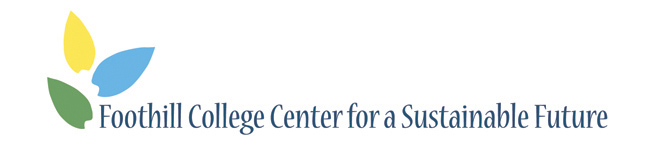 Meeting MinutesMay 26, 2015PRESIDENT’S CONFERENCE ROOM (Room 1901)3:30-4:30 p.m.	Attendees: Linda Robinson, Dan Svenson, Yulia Yukina, Brenda Davis-Visas             Cc: Bob Cormia, Gillian Schultz, Deanna Woodman, Jennifer Mahato, Susan BorastonA very special thank you to B. Cormia for researching, developing and submitting the ACUPCC GHG Report (greenhouse gas emissions report) in May, 2015. We applied for an extension and May was our deadline.  Mr. Cormia was our only hope of meeting this commitment. Members – B. Visas will ask J. Miner to request representatives from BSS and Fine Arts, so the committee has a representative from each division. Fine Arts - K. Thornton has offered to volunteer, but the late hour does not work with her schedule. Would the committee be willing to meet earlier? What day/time works for you? Please email B. Visas.Social Entrepreneur Club (Student Club) – Y. Yukina. Y. Yukina is the advisor for the club. The club has progressed slowly because Y. Yukina wants students to do the research, go through the learning experience and then decide for themselves what sustainability projects they would like to take on. Y. Yukina referenced the College Sustainability Report Card for categories the students were looking at. Some of the categories are consistent with Foothill’s Sustainability Management Plan, but not all.  Students researched the definition of the categories and what other California colleges do within the realm of sustainability. The information was too broad to implement and overwhelming. Y.Yukina wanted to make sure the students didn’t get discouraged and wanted the exercise to be fun. The students are making lists of potential projects, will review the list with the Director of Facilities & Special Projects (B. Visas)  and will then work with the researcher (E. Kuo) to implement a survey so fall students can vote for projects the feel are relevant. Y. Yukina hopes to have student names with the projects so they can be involved in the implementation. One of the first projects they would like to set up is a “sharing shelf”. If you have something you don’t need, leave it on the shelf, it there is something you can use, just take it. Location(s) are to be determined along with rules.  Litterati – B. Visas. Unfortunately we did not have a large audience that could attend so  it will be rescheduled for a later time. Native Garden Work Update – D. Svenson. D. Sauter is the instructor for the Horticulture internship class. L. Schulties has been working in the garden placing mulch and trimming. L. Robinson stated she does see a nice improvement in the area. Irrigation is planned for the summer. Sustainability Management PlanPlan review – http://www.foothill.edu/sustainability/FHsmp.pdfSTARS manual review – Everyone on the committee that has reviewed the manual stated it was massive, would take a full time staff to manage, would require a software database and at this time, we are unable to take this system on. The Sustainability Management Plan Draft will be available mid-June for committee review. Hope to discuss final edit at the June meeting. Construction UpdateGas Line – CompletedLibrary – Roof demolition started. Student Services Building & Bridge Painting – Spring/Summer 2015Smithwick Door Replacement – PunchlistFire Alarm Phase III - PunchlistGender Neutral restroom signs installed in B1900, 2100, 4400 CompleteSignage Phase II – PunchlistAdditional signage package being compiled – Funding still a questionMagnets at Doors in place by start of Spring quarter - CompleteB1900 IMPO (Server Room enlargement) Design drawings are in progress. Two phases, first to install air conditioning units at end of B6200 and server in existing kitchen area. Design drawings due in a few weeks. Phase 2 – additional servers, work schedule TBD.B5600 Roofing Project –Summer 2015 work beginning in August 1:00 -9:00 p.m. Summer school will be over for the day, but STEM camps will have to deal with some noise and disruption. B5400 Roofing Project – Not being done due to budget constraints. Education Center – Design re-review in progress.As the Education Center proceeds, the committee would like to schedule a site tour. 